Структурное подразделение «Детский сад комбинированного вида «Ягодка» МБДОУ «Детский сад «Планета детства» комбинированного вида»Проект: «Азбука пешехода»(средняя группа)Руководитель проекта:Вишнякова Марина Юрьевна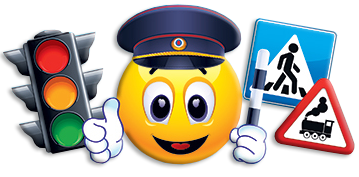 Чамзинка 2021 г.Тема: «Азбука пешехода»Участники проекта: дети среднего возраста, воспитатели, родители.Вид проекта: коллективный, познавательно-творческий, обучающий.Тип проекта: краткосрочный, неделя с 11 по 15 сентября.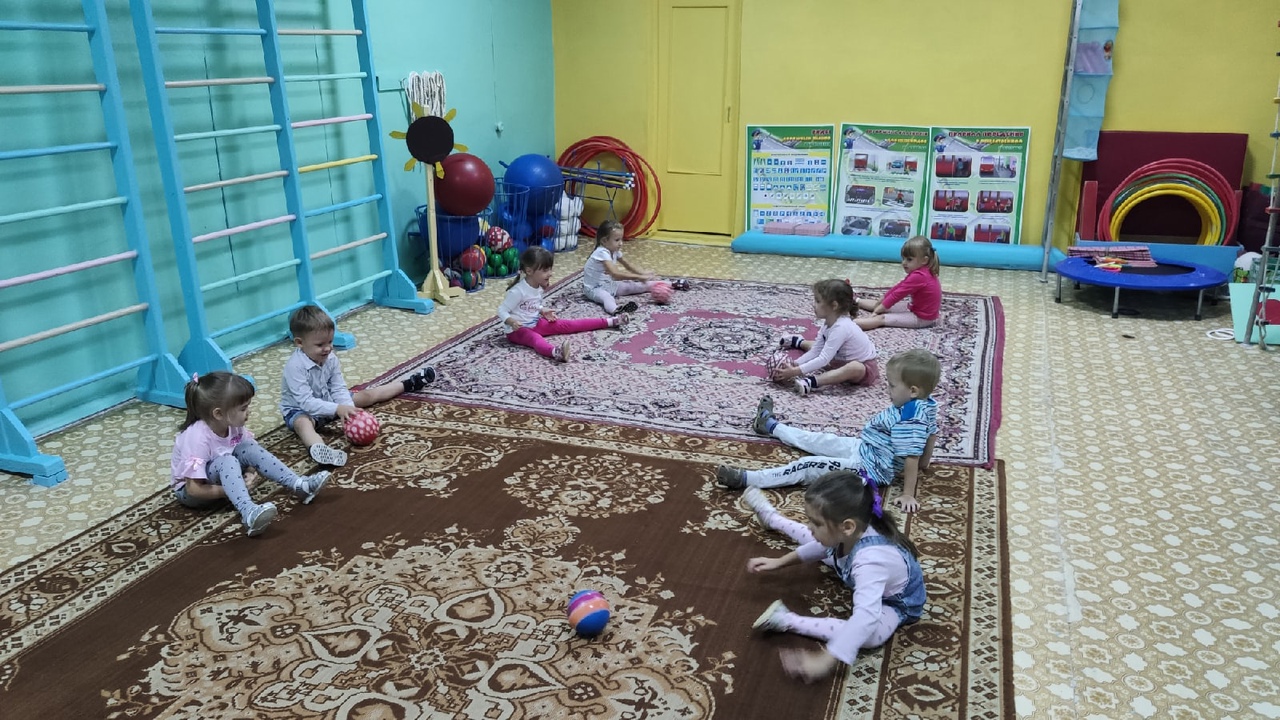 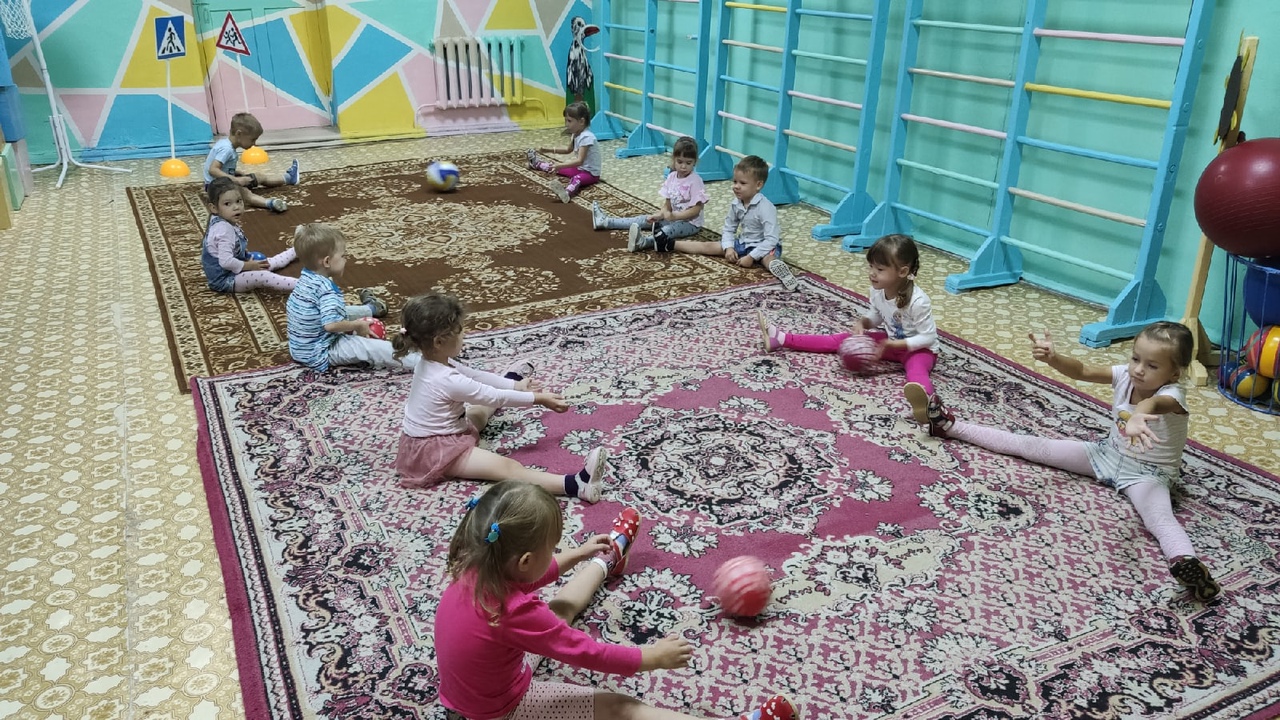 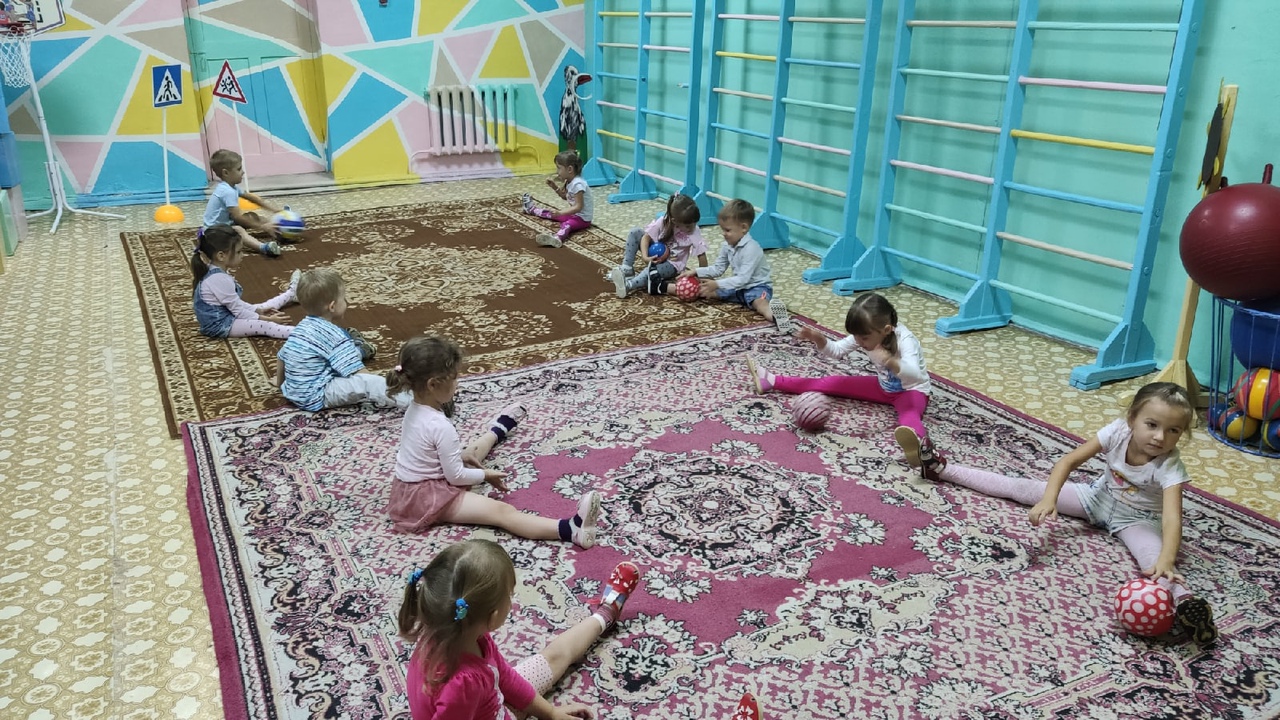 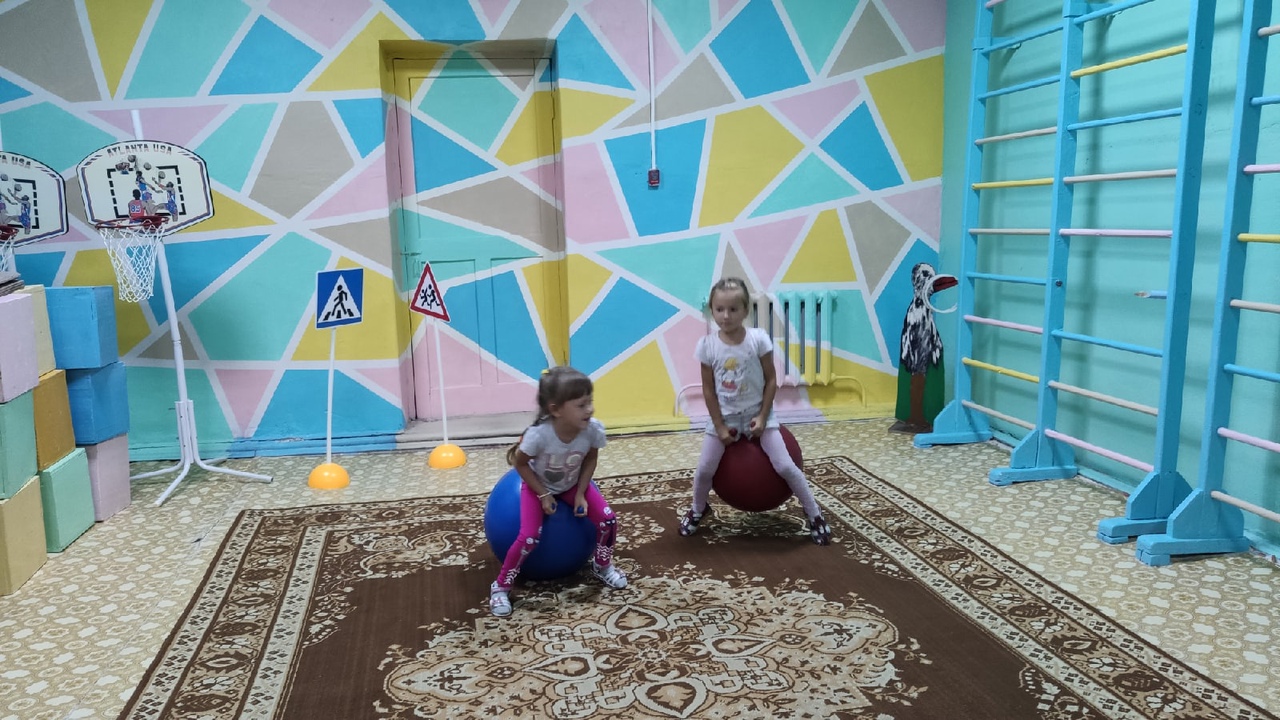 Актуальность. Ежегодно на дорогах нашей страны происходят сотни ДТП, в которых, к сожалению, участвуют и дети: гибнут, получают травмы. Зачастую виновниками дорожно-транспортных происшествий являются сами дети, которые играют вблизи дорог, переходят улицу в неположенных местах, неправильно входят в транспортные средства и выходят из них. Именно поэтому с самого раннего возраста обязательно нужно знакомить ребенка с поведением на улицах, дорогах, в транспорте, а также правилам дорожного движения.Проблема. Дети дошкольного возраста – это особая категория пешеходов. Дети, ввиду возрастных особенностей, очень импульсивны, рассеяны, не могут здраво оценить расстояние до приближающегося автомобиля и его скорость. Именно сами дети чаще становятся причиной ДТП на дороге.Эффективность формирования навыков безопасного поведения на улице у детей среднего дошкольного возраста может быть достигнута, если в разных видах деятельности (самостоятельной, совместной, непосредственно образовательной) будет включена информация по безопасности движения, о правилах дорожного движения, о возможных ситуациях на дороге и вариантах избегания подобных ситуаций.Цель проекта: формирование и развитие у детей необходимых навыков безопасного поведения на дорогах.Задачи проекта:Образовательные:- познакомить детей с правилами дорожного движения, с понятием улица, ее основнымичастями (дорога, тротуар), дорожными знаками;- формировать представления о назначении светофора и его сигналах;- продолжать знакомить детей с видами транспорта (наземный, водный, воздушный) итранспортных средств различного назначения (общественный, специальный транспорт);- обучать детей предвидеть опасное событие, уметь, по возможности, его избегать, а принеобходимости действовать.Развивающие:- развивать осторожность, внимательность, самостоятельность, ответственность иосмотрительность на дороге;- стимулировать познавательную активность, способствовать развитию коммуникативныхнавыков.- способствовать развитию речи детей, пополнению активного и пассивного словаря детей впроцессе работы над проектом;- развивать связную речь.Воспитательные:- воспитывать навыки личной безопасности и чувство самосохранения.- прививать основы культуры поведения, находясь в районе проезжей части, в общественном городском транспорте.Планируемый результат:Для детей:- Дети познакомятся с элементарными правилами дорожного движения.- Дети будут знать назначение и сигналы светофора.Для воспитателя:- пополнить развивающую среду макетом дороги и маленькими машинками к нему.- оформить альбомы для рассматривания «Машины специального назначения», «ПДД для детей»Для родителей:- Принять участие в выставке кукольных костюмов с использованием световозвращаюших элементовПродукты проекта:Для детей – макет района городаДля воспитателя – презентация.Для родителей – информация в уголке, участие в выставке.Этапы проекта:Содержание проектаПодготовительный этап.Определение цели и задач проекта, содержания проекта, прогнозирование результата. Организация предметно-развивающей среды: иллюстрации, тексты произведений художественной литературы, инструменты и материалы для художественного творчества.Основной этап (по образовательным областям)Взаимодействие с родителями –- Создание альбомов «Машины специального назначения», «ПДД для детей»Заключительный этап – совместная деятельность по изготовлению макета города.Заключение.В реализации проекта приняли участие 23 ребенка. По результатам проектной деятельности можно сказать, что дети актуализировали и обогатили свои знания о правилах дорожного движения, закрепили представления о специальном транспорте, стали больше обращать внимание на соблюдение правил в сюжетно-ролевых играх. По мониторингу в начале проекта хорошие знания по правилам дорожного движения показали 50% детей, в конце проекта – 86% (см. приложение).В ходе реализации проекта для детей были предложены различные задания, связанные с правилами дорожного движения: беседы, рассматривание альбомов и иллюстраций, картинки для раскрашивания и аппликаций, атрибуты для сюжетно-ролевых игр. Были оформлены альбомы «Правила ПДД для дошкольников», «Машины специального назначения». Сделан макет дороги для СРИ.Привлекли внимание родителей к соблюдению правил перевозки детей в машинах, к использованию в одежде детей световозвращающих лент. Родители участвовали в выставке кукольных костюмов с использованием световозвращающих элементов, пополнили атрибутами СРИ, помогли в сопровождении детей в библиотеку, распечатали картинки для раскрашивания.С окончанием проекта работа над формированием навыков безопасного поведения на дорогах не заканчивается. Для развития осмотрительности и внимательности на дорогах эта работа должна вестись постоянно.Литература- Программа «От рождения до школы», под редакцией Н.Е.Вераксы- А.И. Максаков, Г.А. Тумакова «Учите, играя» - М., Просвещение, 1983- Михайленко Н.Я.; Короткова Н.А. Организация сюжетной игры в детском саду. –М: Гном и Д, 2000.- Правила дорожного движения для детей 3-7 лет, - автор-составительГ.В. Беляевскова, Волгоград- http://www.planetaskazok.ru- http://www.moi-detsad.ru- https://www.google.ru- http://www.maam.ru/Действия детейДействия педагогаДействия родителейподготовительныйПодбор иллюстраций, произведений художественной литературыОпределение цели и задач проекта;Подбор материалов для художественного творчествадеятельностный- сюжетно-ролевые, дидактические, подвижные игры;- совместная деятельность по созданию макета- Организация сюжетно-ролевых, дидактических, подвижных игр;- НОД, беседы, просмотр презентаций, мультфильмов;- чтение произведений художественной литературы;- Создание альбома о специальных машинах.- Консультация;завершающий- Самостоятельные игровые действия с макетом- СРИ по пддОформление проекта и презентацииУчастие в выставкеформытемацельпособияПонедельник, 11 сентябряПонедельник, 11 сентябряПонедельник, 11 сентябряПонедельник, 11 сентябряБеседаКакие правила дорожного движения вы знаете?Выявить знания детей о правилах дорожного движенияплакатыДидактическая играБудь внимательнымОбсуждение ситуаций, которые могут произойти на дорогеиллюстрацииЧтение художественной литературыС.Михалков «Светофор»Знакомство с произведениемкнигаРисованиеСветофорОбучать правильному расположению цвета светофораКонтурная картинкаПальчиковая гимнастикаМы - шоферыВыполнять движения в соответствии со словамиВторник, 12 сентябряВторник, 12 сентябряВторник, 12 сентябряВторник, 12 сентябряУтренняя гимнастикаМы едем, едем, едемФормирование двигательной активностиМалые обручиДидактическая играДоскажи словечкоРазвитие внимания, памятиРассматривание иллюстрацийПерекрестокРазвитие восприятия,плакатыПросмотр мультфильмовСмешарики: Азбука безопасностиРасширение представлений о правилах движениямультимедиаКонсультация для родителей«Рекомендации по обучению детей ПДД».Повышение образовательной компетенции родителейСреда, 13 сентябряСреда, 13 сентябряСреда, 13 сентябряСреда, 13 сентябряБеседаОсторожно, дорога!Дать представление о частях дорогииллюстрацииДидактическая играСкажи наоборотУпражнять в подборе противоположных словКонструктивная играСтроим гараж для машинРазвивать пространственное воображениеконструкторыЧтение художественной литературыС.Михалков «Моя улица»А.Барто «Грузовик»Помочь заучить понравившиеся стихи и считалкиСюжетно-ролевая играАвтобусСогласовывать свои действия с действиями партнераРисованиеРазные машиныРазвитие мелкой моторикикартинкиЧетверг, 14 сентябряЧетверг, 14 сентябряЧетверг, 14 сентябряЧетверг, 14 сентябряДидактическая играСкажи наоборотОбучать подбирать слова с противоположным значениемРассматриваниеАльбома о машинах специального назначенияРасширение знаний о разных видах транспортаАльбомЧтение художественной литературыСказки для почемучекЗнакомить детей с новыми произведениямикнигаРазвивающие заданияТанграмРазвитие воображения, мышленияголоволомкаСюжетно-ролевая играНа заправкеРазвитие сюжета, ролевые действияПятница, 15 сентябряПятница, 15 сентябряПятница, 15 сентябряПятница, 15 сентябряБеседа«Как вести себя на улице и в транспорте?»Формировать навыки нравственного поведенияиллюстрацииСовместная деятельностьУлица городаСоздать коллективное панно аппликацией и рисованиемЦветная бумага, клей, карандашиЧтение художественной литературыДорожная сказкаЗнакомство с произведениемкнигаДидактическая играКто больше?Закрепить знания детей о машинах специального назначенияНастольно-печатная играСобери машинуРазвитие мышления, восприятияпазлыООМетоды и приемыСоциально-коммуникативная- Сюжетно-ролевые игры: «Поездка на автобусе», «Путешествие по городу»,- Акция «Пристегни главное»Познавательная- Беседы: «Внимание, дорожные знаки!», «Как вести себя на улице и в транспорте?», «Какие правила дорожного движения вы знаете?», «Осторожно, дорога!», «Правила для пассажиров», «Транспорт на улицах города».- Просмотр обучающих мультфильмов по теме ПДД: «Смешарики: Азбука безопасности»- Дидактические игры: «Будь внимательным», «Доскажи словечко», «Наша улица», «Поставь дорожный знак», «Правильно разложи», «Светофор», «Угадай-ка», «Это я, это я, это все мои друзья!», «Скажи наоборот»Речевая- Чтение художественной литературыС.Михалков «Светофор», «Дядя Степа», «Моя улица», «Три чудесных цвета»; А.Барто «Грузовик»; Л.Яхнин «Светофор»;Я.Пишумов «Дорожные знаки»; Б.Житков «Светофор»; Сказки для почемучек; «Дорожная сказка»;- Загадки о дорожных знаках, светофоре, транспорте- СчиталкиХудожественно-эстетическая- Раскрашивание силуэтов машин различного назначения, светофора,дорожных знаков.- Аппликация «Светофор», «Машины»- Создание коллективного панно «Улица города»- Конструирование «Гараж для машины»- Прослушивание песенФизическая- П/И «Светофор», «Воробушки и автомобиль», «Карусели-карусели»- Физкультминутки